California Off-Road Vehicle Association1500 El Camino #352 Sacramento, CA 95833info@corva.orgCalifornia Off-Road Vehicle Association Annual Board of Directors Meeting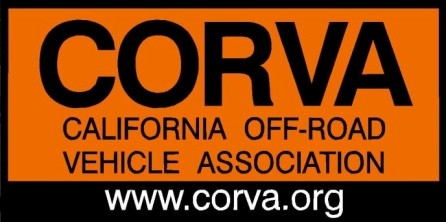 ANNUAL MEETING MINUTES PART 1April 27, 2019 9:00 AM – 5:00 PMBest Western, 10386 California City Blvd, California CityCall in Phone Number: (712) 775-8968• Access Code: #1042069:00 AM	Call to Order9:05 AM 	Welcome from President:ROLL CALL: Managing Director Amy Granat, Board members: Vinnie Barbarino, Bruce Brazil, Ken Clarke, Wayne Ford, Bob Ham, Charlie Lowe, Diana Mead, Mike Moore, Ed Stovin, Bruce Whitcher, Jim Woods and Roberta Woods. Bruce Brazil via conference call. Absent Board Member: Lori Lewis [Thirteen attending BOD members and one on-line]See Guest List PDF attached.  Review/Revise Agenda – Add Family Fun Run9:15 AM	Approve minutes from 2018 Annual Meeting – Minutes approved as submitted.9:20 AM	Legislative/Lobbyist Review: Ed Stovin – reported that he is Treasurer of Off Road Legislative CoalitionBob Ham – Provided of legislative items CORVA is working on including SB 767 and a pilot program SB402.Amy Granat – Summarized the process of how CORVA looks at legislation for OHV use in California. Diana Mead – Reported on frustrations with the Legislators in Sacramento. Amy reported on the lack of response to our CORVA alerts. Amy also listed members of the appropriations committee.Ken Oyer – Requested more direct involvement from CORVA members. He expressed his frustration with the lack of knowledge about items presented to legislators.Amy Granat – CORVA needs to engage our members to take on the support needed to the educate our legislators.Jared Macleod – Recommended CORVA boost our Social Media.Ken Clarke – reported on his experience with his testimony before the legislators.10:00 AM	SB 402 Inyo County Presentation: Mike Johnston/Eastern Sierra 4WD Club – report included who maintains the County roads that connect to Forest roads.  The club is trying to get both the county and forest service to accept and continue having the roads and access to off road areas available to all types of OHV vehicles.  There are factions that want to close the access. Mike is asking for the Inyo to be the pilot program area for SB402 which will allow 10 miles of existing roads to connect to the OHV roads.  This way the green sticker vehicles will have access to services.  The current level is 2-3 miles.  The CHP will monitor the pilot program if it passes in legislation.Various comments were made on this information.Discussion continued concerning WEMO including comments from Bruce Whitcher, Ed Stovin and Amy Granat.10:45 AM	Red Rock Canyon State Park General Plan Revision: Karen Sanders/Ridgecrest Roundtable report included the four proposed general plans currently for the area.  A map of the proposed plan was presented.  There is a problem with some of the plans.  OHV is in support of a designation of the area as a State Recreation Area instead of a State Park.  Comments were made concerning the lack of a full inventory of roads of the area and other problems with the general plan.  Written comments are being submitted at this time.  Scientific studies are needed and CORVA is going to look into doing this.Ed Stovin reported on recreation opportunities in the State.Lunch		12:55 PM	Oceano Dunes Legal and Planning Review: Bruce Whitcher presented a review of the current status of the area.  The handout included the map of the SVRA area.  The report included the dust control report and the current and future restriction of dust emissions. There is very little that can be changed on the closures affecting the area. CORVA will continue to monitor the area. Motion - Ed Stovin and seconded: for CORVA to get estimate on Legal opinion concerning any action to be taken in the Oceano Dunes.  Discussion continued including limiting a budget on the effort and fundraising efforts to fund the legal fight. Motion passed. (12 ayes/ 1 no)2:00 PM 	CORVA OHV Leadership Pt Mugu 4x4 – Family Fun Run – report on the event coming August 17, 2019.Ed Waldheim – reported on Red Rock State Park trying to make into Recreation area.  Ed also reported on the continuing WEMO plan. Ed reported on other items from the Jawbone area.  He also asked CORVA to come back to the Jawbone Station next year for the Annual Meeting.Terry Work reported he brought old issues of the ORIA’s from Ed’s.  He would like to have these available at the next Annual Meeting or at the 50 year anniversary.CARB – Amy Granat reported on Red and Green Sticker program.Forest Service and BLM – Amy Granat wants to remind the Board that CORVA represents all OHV and OSV in all areas throughout the State.  CORVA needs to get the word out and this will help fundraising.Presentation by Stephen creator of Rugged Routes, a GPS mapping program.  (Presentation was made after elections.)Off Roader in Action (ORIA) – Ken Oyer having trouble with content.  There was also discussion of delays in delivery and all the problems with our timeliness of the ORIA.50th Anniversay 2020 – Ken Clarke will be in charge of selecting a committee.3:00 PM	Officer Nominations and Elections: Ken Clarke and Amy GranatPresident – nomination Ken Clarke.  Unopposed. VP Land Use & Public Policy – nominated Bruce Whitcher.  Unopposed.VP Sales & Marketing – Tabled until next meetingSecretary – No nominations.  (Roberta Woods is stepping down.)Adjourned 4:14 PM at until Part II of the meeting on March 30, 2019 at 7:00PM.